Aufsatzdidaktik
„Marthens Garten“  V. 3413 - 3520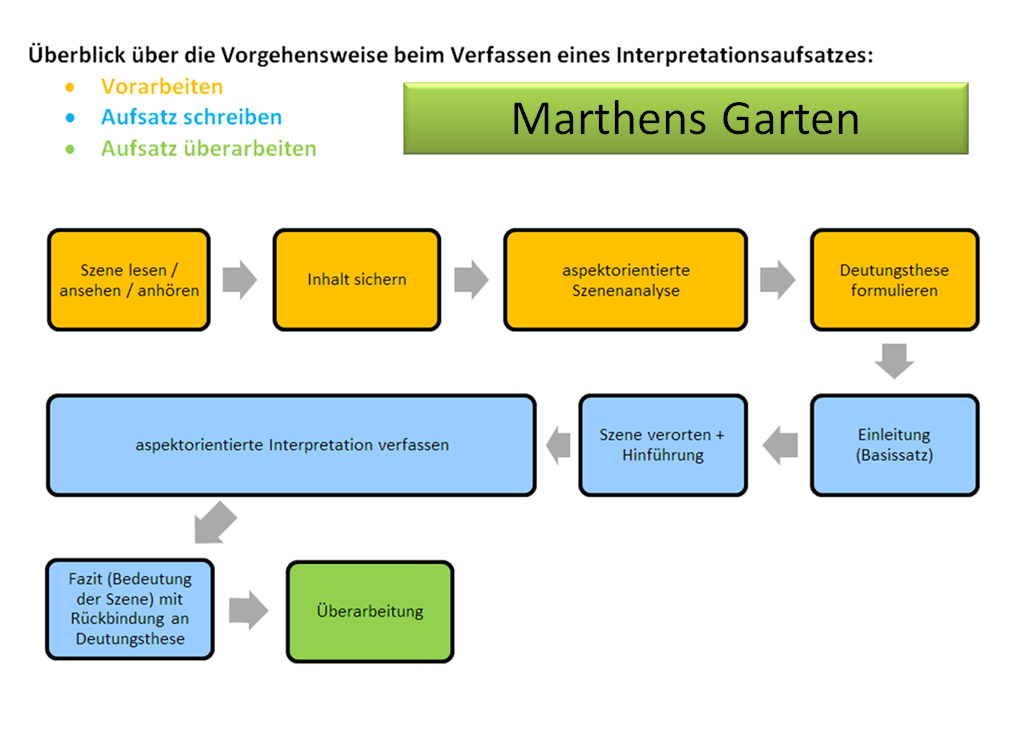 Aufgaben Vorarbeiten: Teilen Sie die Szene in Abschnitte ein und fassen Sie den Inhalt in wenigen Sätzen zusammen.Bilden Sie Vierergruppen. Vergleichen Sie Ihre Notizen zu Aufgabe 1.Fertigen Sie eine Strichfassung der Szene an und bereiten eine kurze Inszenierung vor. Jede Figur wird doppelt besetzt, einer liest und einer spielt die Szene. Präsentieren Sie Ihre Ergebnisse.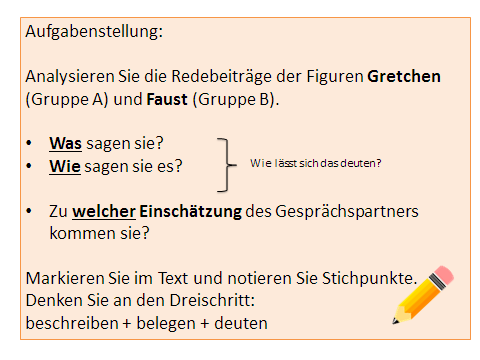 